§5001.  DefinitionsAs used in this Part, unless the context otherwise indicates, the following terms have the following meanings.  [PL 1987, c. 141, Pt. A, §4 (NEW).]1.  Railroad.  "Railroad" includes every commercial, interurban and other railway and each and every branch and extension thereof by whatsoever power operated, together with all tracks, bridges, trestles, rights-of-way, subways, tunnels, stations, depots, union depots, ferries, yards, grounds, terminals, terminal facilities, structures and equipment and all other real estate, fixtures and personal property of every kind used in connection therewith, owned, controlled, operated or managed for public use in the transportation of persons or property.[PL 1987, c. 141, Pt. A, §4 (NEW).]1-A.  Off-system railroad.  "Off-system railroad" includes any railroad not connected to the national rail system and not regulated by the Federal Railroad Administration or its successors.[PL 1993, c. 67, §1 (NEW).]2.  Railroad company.  "Railroad company" includes every corporation or person, their lessees, trustees, receivers or trustees appointed by any court owning, controlling, operating or managing any railroad for compensation within this State.[PL 1987, c. 141, Pt. A, §4 (NEW).]3.  Steam railroad or steam railroad company.  "Steam railroad" or "steam railroad company" means any railroad or terminal company, however chartered, using steam as its motive power or using Diesel engines; and the term "electric railroad" or "electric railroad company" means any railroad or terminal company using electricity as its motive power.[PL 1987, c. 141, Pt. A, §4 (NEW).]4.  Transportation of persons.  "Transportation of persons" includes every service in connection with or incidental to the safety, comfort and convenience of the person transported and the receipt, carriage and delivery for that person and his baggage.[PL 1987, c. 141, Pt. A, §4 (NEW).]5.  Transportation of property.  "Transportation of property" includes every service in connection with or incidental to the transportation of property, including in particular its receipt, delivery, elevation, transfer, switching, carriage, ventilation, refrigeration, icing, dunnage, storage and handling, and the transmission of credit by express or telegraph companies.[PL 1987, c. 141, Pt. A, §4 (NEW).]SECTION HISTORYPL 1987, c. 141, §A4 (NEW). PL 1993, c. 67, §1 (AMD). The State of Maine claims a copyright in its codified statutes. If you intend to republish this material, we require that you include the following disclaimer in your publication:All copyrights and other rights to statutory text are reserved by the State of Maine. The text included in this publication reflects changes made through the First Regular and First Special Session of the 131st Maine Legislature and is current through November 1. 2023
                    . The text is subject to change without notice. It is a version that has not been officially certified by the Secretary of State. Refer to the Maine Revised Statutes Annotated and supplements for certified text.
                The Office of the Revisor of Statutes also requests that you send us one copy of any statutory publication you may produce. Our goal is not to restrict publishing activity, but to keep track of who is publishing what, to identify any needless duplication and to preserve the State's copyright rights.PLEASE NOTE: The Revisor's Office cannot perform research for or provide legal advice or interpretation of Maine law to the public. If you need legal assistance, please contact a qualified attorney.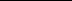 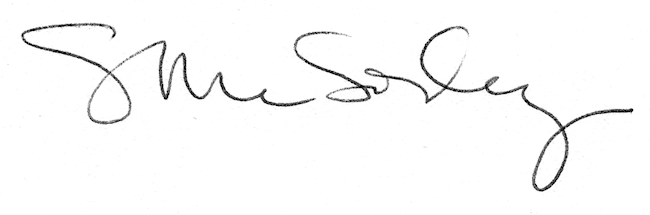 